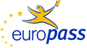 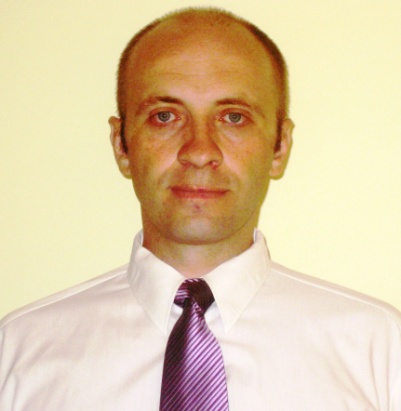 Curriculum vitae Europass Curriculum vitae Europass Informaţii personaleInformaţii personaleNume / PrenumeNume / PrenumeSLONOVSCHI AndreiSLONOVSCHI AndreiSLONOVSCHI AndreiAdresă(e)Adresă(e)Iaşi, Bulevardul prof. Dimitrie Mangeron, nr. 1Iaşi, Bulevardul prof. Dimitrie Mangeron, nr. 1Iaşi, Bulevardul prof. Dimitrie Mangeron, nr. 1Telefon(oane)Telefon(oane)0232/278683, int. 2529E-mail(uri)E-mail(uri)andrei.slonovschi@tuiasi.roandrei.slonovschi@tuiasi.roandrei.slonovschi@tuiasi.roNaţionalitate(-tăţi)Naţionalitate(-tăţi)RomânăRomânăRomânăData şi locul naşteriiData şi locul naşterii23.03.1973, Iaşi23.03.1973, Iaşi23.03.1973, IaşiSexSexMasculinMasculinMasculinLocul de muncă Locul de muncă Universitatea Tehnică „Gh. Asachi” din IaşiUniversitatea Tehnică „Gh. Asachi” din IaşiUniversitatea Tehnică „Gh. Asachi” din IaşiExperienţa profesionalăExperienţa profesionalăPerioadaPerioada   februarie 1999 – prezent   februarie 1999 – prezent   februarie 1999 – prezentFuncţia sau postul ocupatFuncţia sau postul ocupat   Preparator universitar, asistent universitar, șef de lucrări în cadrul departamentului Comunicare grafică   Preparator universitar, asistent universitar, șef de lucrări în cadrul departamentului Comunicare grafică   Preparator universitar, asistent universitar, șef de lucrări în cadrul departamentului Comunicare graficăNumele şi adresa angajatoruluiNumele şi adresa angajatoruluiUniversitatea Tehnică „Gh. Asachi” din IaşiUniversitatea Tehnică „Gh. Asachi” din IaşiUniversitatea Tehnică „Gh. Asachi” din IaşiPerioadaPerioada   1996 – 1999   1996 – 1999   1996 – 1999Funcţia sau postul ocupatFuncţia sau postul ocupat   Inginer, S.C. Construcţii 1. S.A.   Inginer, S.C. Construcţii 1. S.A.   Inginer, S.C. Construcţii 1. S.A.Numele şi adresa angajatoruluiNumele şi adresa angajatoruluiS.C. Construcţii 1. S.A.S.C. Construcţii 1. S.A.S.C. Construcţii 1. S.A.Educaţie şi formareEducaţie şi formarePerioadaPerioada  2013  2013  2013Calificarea / diploma obţinutăCalificarea / diploma obţinută  Atestat de absolvire a programului postuniversitar de formare şi dezvoltare profesională continuă DIDATEC  Atestat de absolvire a programului postuniversitar de formare şi dezvoltare profesională continuă DIDATEC  Atestat de absolvire a programului postuniversitar de formare şi dezvoltare profesională continuă DIDATECNumele şi tipul instituţiei de învăţământNumele şi tipul instituţiei de învăţământ  Universitatea Tehnică “Gheorghe Asachi” din Iași  Universitatea Tehnică “Gheorghe Asachi” din Iași  Universitatea Tehnică “Gheorghe Asachi” din IașiPerioadaPerioada  1997-2003  1997-2003  1997-2003Calificarea / diploma obţinutăCalificarea / diploma obţinută  Postuniversitară / Diploma de doctor în Inginerie Civilă  Postuniversitară / Diploma de doctor în Inginerie Civilă  Postuniversitară / Diploma de doctor în Inginerie CivilăNumele şi tipul instituţiei de învăţământNumele şi tipul instituţiei de învăţământ  Universitatea Tehnică “Gheorghe Asachi” din Iași  Universitatea Tehnică “Gheorghe Asachi” din Iași  Universitatea Tehnică “Gheorghe Asachi” din IașiPerioadaPerioada1996 -19971996 -19971996 -1997Calificarea / diploma obţinutăCalificarea / diploma obţinutăStudii aprofundate în Inginerie CivilăStudii aprofundate în Inginerie CivilăStudii aprofundate în Inginerie CivilăNumele şi tipul instituţiei de învăţământNumele şi tipul instituţiei de învăţământ  Universitatea Tehnică “Gheorghe Asachi” din Iași  Universitatea Tehnică “Gheorghe Asachi” din Iași  Universitatea Tehnică “Gheorghe Asachi” din IașiPerioadaPerioada1991 -19961991 -19961991 -1996Calificarea / diploma obţinutăCalificarea / diploma obţinutăInginer constructorInginer constructorInginer constructorNumele şi tipul instituţiei de învăţământNumele şi tipul instituţiei de învăţământUniversitatea Tehnică “Gheorghe Asachi” din IașiUniversitatea Tehnică “Gheorghe Asachi” din IașiUniversitatea Tehnică “Gheorghe Asachi” din IașiCompetenţe şi abilităţi socialeCompetenţe şi abilităţi sociale   adaptabilitate, tenacitate   adaptabilitate, tenacitate   adaptabilitate, tenacitate